Viðauki A. Breytingar á þyngd. Viðauki B. Tafla fyrir líkamsþyngdarstuðul. Viðauki C. Kostir og gallar þess að grennastViðauki D. Kveikjurnar mínar.Hverjar eru umhverfislegu kveikjurnar hjá mér? T.d. kræsingar í augsýn, að sjá eða finna lykt af mat. __________________________________________________________________________________________________________________________________________Hvað er til ráða? Get ég komið í veg fyrir einhverjar þeirra?__________________________________________________________________________________________________________________________________________Hverjar eru líffræðilegu kveikjurnar hjá mér? T.d. svengd, þorsti, löngun í mat.__________________________________________________________________________________________________________________________________________Hvað er til ráða? T.d. hvernig má eiga við löngun í mat og passa upp á að svengdin verði ekki mikil, svo sem með því að borða reglulega.__________________________________________________________________________________________________________________________________________Hverjar eru andlegu kveikjurnar hjá mér? T.d. hugsanir og minningar, að sjá eitthvað fyrir sér. __________________________________________________________________________________________________________________________________________Hvað er til ráða? T.d. hvað get ég gert þegar upp koma vissar hugsanir, ímyndir eða minningar?__________________________________________________________________________________________________________________________________________Hverjar eru tilfinningalegu kveikjurnar hjá mér? T.d. streita, leiði, reiði – við borðum til að hugga okkur eða dreifa huganum. __________________________________________________________________________________________________________________________________________Hvað er til ráða? Hvað get ég gert þegar mér líður illa í stað þess að borða? __________________________________________________________________________________________________________________________________________Hverjar eru félagslegu kveikjurnar hjá mér? T.d. að kunna ekki við að afþakka mat hjá ættingjum, fólk sem hvetur mig til að borða eða aðstæður þar sem ég vildi geta borðað eins og allir hinir. __________________________________________________________________________________________________________________________________________Hvað er til ráða? Hvað get ég gert í þessum aðstæðum? __________________________________________________________________________________________________________________________________________Viðauki E. Hugsanaskrár Viðauki F. Svengdarmælir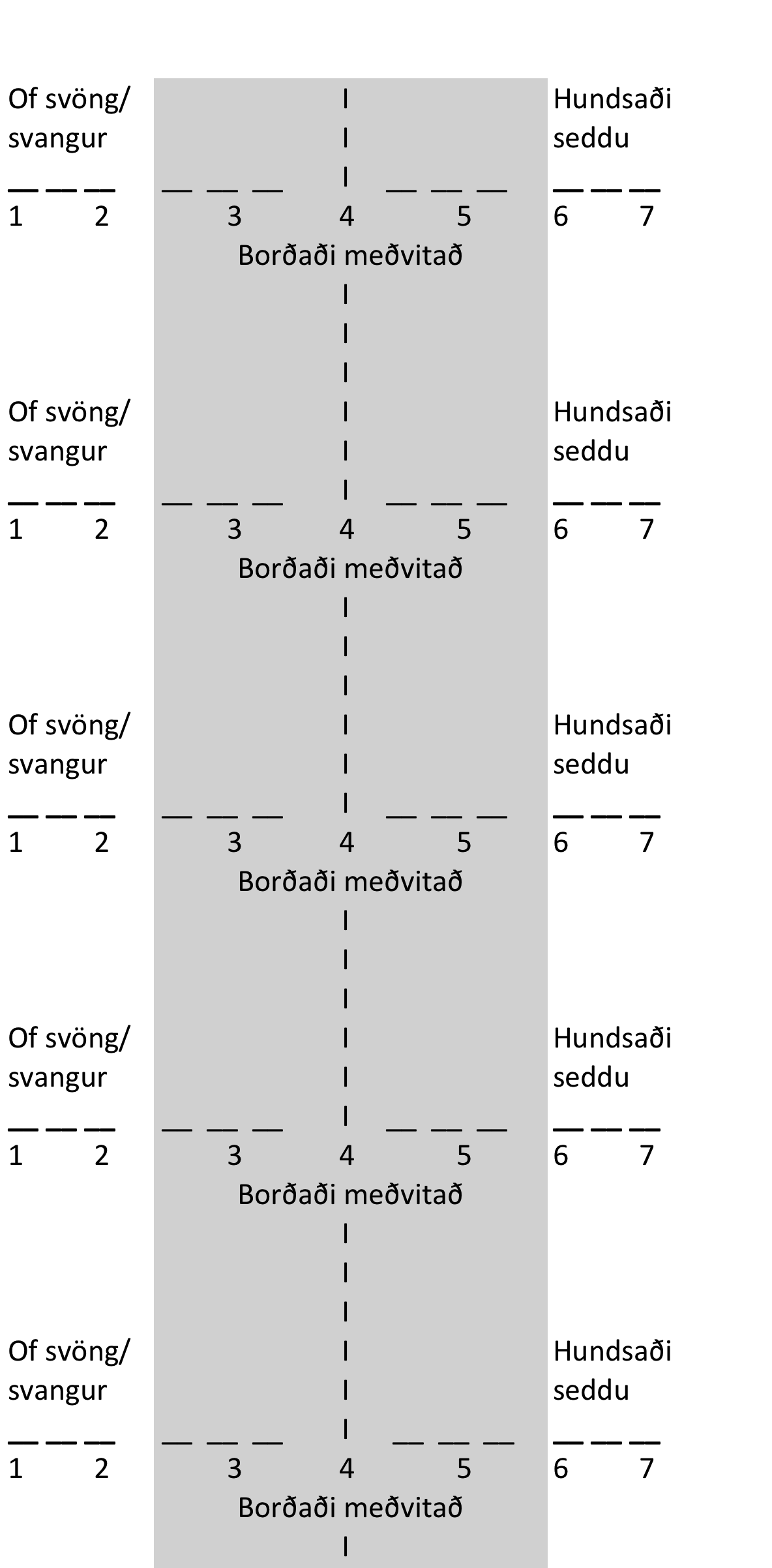 Viðauki G. Skráning á mataræðiViðauki H. Skráning á hreyfinguViðauki I. Skráningarblað fyrir frestunaráráttu.Viðauki J. Hugmyndir að ánægjulegum athöfnum sem dreifa jafnframt huganum.Farðu að smíða Farðu á leiksýninguBrenndu reykelsiDrekktu gott kaffiFáðu þér skærlita flíkDyttaðu að bílnumBerðu á þig andlitsmaskaFarðu að veiðaLakkaðu neglurnarFarðu í bíóFarðu í leikhúsFarðu á námskeiðFarðu á bókakaffi Lestu blöð eða bækur Farðu í kröftuga sturtuBorðaðu morgunmat á kaffihúsiLeystu krossgátuHnýttu flugurFarðu í keiluKomdu einhverjum á óvartFarðu á netið Hringdu í vinFarðu í sjósundFarðu í búðirSaumaðu útSkyggnstu inn í bakgarða í gamla bænumFarðu á tónleikaHorfðu á íþróttaleikTaktu ljósmyndir Borðaðu mat með prjónum Farðu á listasafn	Lestu ljóðKauptu þér bókFarðu í háhælaða skó Farðu á bókasafnFarðu upp í rúm og dragðu sængina upp fyrir haus í smástundLáttu færa þér kaffi í rúmiðFarðu í tölvuleikHlustaðu á tónlistRaulaðu uppáhaldslögin þínFarðu á hestbakFlettu fallegri myndabókFarðu í göngutúrGakktu um í rigninguFarðu í golfKauptu þér blóm Farðu í labbitúr um miðja nóttHorfðu á gamanmyndGerðu góðverkHummaðu róandi stefFáðu þér nýtt ilmvatn eða rakspíraGakktu úti í náttúrunniFarðu á skautaLestu uppskriftabækurEldaðu framandi réttPúslaðuPrjónaðuGerðu sudokuGerðu lista yfir lönd sem þig langar til að heimsækjaSpilaðu á hljóðfæriLærðu eitthvað nýttLeggðu kapalFarðu í freyðibaðFáðu þér gæludýrFarðu í bíltúrFáðu þér rafmagnshjólKomdu þér upp matjurtagarðiSmíðaðu garðhýsiFarðu á minjasafnFarðu að hjólaLærðu nýtt tungumálYrktu ljóðLærðu tréskurðLestu skáldsöguLærðu að siglaTaktu til í verkfærakassanumBónaðu bílinnUmpottaðu blóminFarðu að vinna í garðinumKlæddu þig upp áFarðu í messuMátaðu hatta í búðBreyttu um háralitTeiknaðu eða málaðu Gerðu eitthvað sem hræðir þigFarðu að hugleiðaSpilaðu bridsSnyrtu skeggiðFáðu þér húðflúrFarðu á kajakBloggaðuFarðu á fésbókina eða InstagramLestu færeyska dagblaðið á netinuFarðu á stefnumótasíðuHrósaðu einhverjumFarðu í fótabaðStríddu einhverjumHlustaðu á regnið fallaKepptu við einhvernGakktu berfætt(ur) í grasiViðauki L. Sjálfstraust efltHér á eftir fara nokkrar spurningar sem hjálpa þér við að átta þig á styrkleikum þínum. 1. Hvað kanntu að meta við þig, hversu lítið og hverfult sem það er? Reyndu að finna eitthvað sem þú hefur einhvern tímann kunnað að meta við sjálfa(n) þig, þótt ekki hafi verið nema í skamman tíma. Hvernig kemur þetta fram í starfi?_______________________________________________________________________________________________________________________________________________________________________________________________________________2. Hverjir eru þínir góðu eiginleikar? Teldu með eiginleika sem þú hefur ekki 100%, eða sem þú sýnir ekki alltaf. Enginn er alltaf gjörsamlega, fullkomlega vingjarnlegur/heiðarlegur/stundvís/fær og slíkt. Teldu þér það til tekna ef eiginleikinn er yfir höfuð til staðar, þótt hann sé það ekki alltaf. Hugaðu einnig að eiginleikum sem fram koma í starfi._______________________________________________________________________________________________________________________________________________________________________________________________________________3. Hverju hefur þú fengið áorkað í lífinu, hversu lítið sem það er? Hér áttu ekki að leita eftir einhverjum tímamótaviðburðum (eins og að sigra á Ólympíuleikunum). Taktu með í reikninginn litla erfiðleika sem þú hefur komist í gegnum og áfanga sem þú hefur náð í lífinu (t.d. læra að hjóla á þríhjóli). Hefurðu áorkað einhverju í starfi?_______________________________________________________________________________________________________________________________________________________________________________________________________________4. Hvaða erfiðleikum hefur þú staðið frammi fyrir í lífinu?Hvaða áhyggjuefni og vandamál hefur þú reynt að fást við? Hvaða erfiðleikum hefur þú staðið frammi fyrir? Hvaða eiginleika endurspeglar þessi viðleitni þín? Það krefst kjarks og þrautseigju að takast á við erfiðleika, þótt þér hafi ef til vill ekki tekist að sigrast á þeim til fulls. Teldu þér þetta til tekna og taktu einnig mið af erfiðleikum í starfi._______________________________________________________________________________________________________________________________________________________________________________________________________________5. Hvaða gáfur eða hæfileika hefur þú, litla eða mikla? Hvað gerirðu vel? Taktu eftir: Vel, ekki fullkomlega! Mundu eftir að tilgreina litla hluti. Þú þarft ekki að vera Michelangelo eða Beethoven. Það má fara á listann ef þú getur soðið egg, bakað eða blístrað. Hugaðu einnig að eiginleikum sem koma að góðu gagni í starfi._______________________________________________________________________________________________________________________________________________________________________________________________________________6. Hvað hefur þú lært að gera?Hvað kanntu að gera, þar á meðal heimilisverk, samskiptafærni, færni í íþróttum eða áhugamálum? Kanntu t.d. að nota síma, örbylgjuofn, tölvu eða sög? Getur þú gripið bolta? Kanntu að keyra eða hjóla? Kanntu að synda, sauma eða þrífa baðherbergi? Ertu góður hlustandi? Hugsaðu um öll sviðin í lífi þínu, meðal annars vinnuna og þá færni sem þú notar í hverju þeirra. _______________________________________________________________________________________________________________________________________________________________________________________________________________7. Hvað kunna aðrir að meta í fari þínu?Hvað er þér þakkað fyrir, hvað biður fólk þig um að gera eða hrósar þér fyrir? Hvað kann það að meta? Þú hefur kannski veitt þessu litla athygli. Nú gefst tækifæri til þess að byrja._______________________________________________________________________________________________________________________________________________________________________________________________________________8. Hvaða eiginleika og framkomu kanntu að meta í fari annarra, sem þú hefur einnig til að bera? Þú átt kannski auðveldara með að sjá styrkleika annarra en þína eigin. Býrð þú einnig yfir þeim jákvæðu eiginleikum sem þú sérð í fari annarra? Passaðu þig nú á óhagstæðum samanburði. Þú þarft ekki að vera eða gera hlutina eins og hin manneskjan, bara einfaldlega búa yfir svipaðri getu eða hæfileikum, að einhverju leyti. _______________________________________________________________________________________________________________________________________________________________________________________________________________9. Hvað er það við þig sem þú kynnir að meta ef þú sæir það í fari annarrar manneskju? Mundu að það er mikilvægt að gera ekki miklu meiri kröfur til sín en annarra. Þú gætir átt auðveldara með að telja til góða eiginleika sem þú sérð hjá öðrum en erfiðara með að eigna sjálfri/sjálfum þér þessa sömu eiginleika. Vertu sanngjörn/sanngjarn. Ef það er eitthvað sem þú kynnir að meta við þig ef þú sæir það hjá öðrum, skráðu það á listann. Hugsaðu líka um hluti sem þú gerir sem þú kynnir að meta að einhver annar gerði. Skrifaðu niður allt sem þér þætti jákvætt ef einhver annar gerði það. _______________________________________________________________________________________________________________________________________________________________________________________________________________10. Hvaða minniháttar jákvæða eiginleika ertu að leiða hjá þér?  Þér finnst kannski að þú eigir bara að telja til helstu jákvæðu eiginleika. Myndir þú með sama hætti leiða hjá þér minniháttar neikvæða eiginleika? Ef ekki, skrifaðu hjá þér minniháttar jákvæða eiginleika. Annars verður ómögulegt að ná jafnvægi í matinu._______________________________________________________________________________________________________________________________________________________________________________________________________________11. Hvað er það slæma sem þú ert ekki?Stundum finnst fólki auðveldara að hugsa um jákvæða eiginleika ef það rifjar fyrst upp neikvæða eiginleika. Samanburðurinn dregur fram styrkleika sem annars væru teknir sem sjálfsagðir hlutir. Hugsaðu því um neikvæða eiginleika, t.d. grimm(ur), óheiðarleg(ur) og ágeng(ur). Ert þú allt þetta? Ef ekki, hvað ertu þá? T.d. ljúf(ur), heiðarleg(ur) og tillitssöm(-samur)? Skráðu hjá þér andstæðuna við þá neikvæðu eiginleika sem þú manst eftir. Enn og aftur, ekki dæma þá úr leik, þótt þér finnist þú ekki fullkomlega hafa þessa eiginleika til að bera. _______________________________________________________________________________________________________________________________________________________________________________________________________________12. Hvernig myndi einhver, sem þykir vænt um þig, lýsa þér? Hugsaðu um einhvern sem þykir vænt um þig, ber virðingu fyrir þér og stendur með þér. Hvers konar manneskja myndi hann eða hún segja að þú værir? Hvaða orð myndi viðkomandi nota til að lýsa þér? Hvernig myndi viðkomandi lýsa þér sem vini/vinkonu, foreldri, starfsfélaga eða meðlimi samfélags? Fólk sem þekkir þig og vill þér vel hefur eflaust mildari og jafnari afstöðu til þín. Þú gætir t.d. beðið viðkomandi að gera lista yfir það sem hann eða hún kann að meta við þig. Ekki biðja einhvern um að gera þetta sem hefur dregið úr sjálfstrausti þínu eða sem viðheldur litlu sjálfstrausti hjá þér með framkomu sinni. Ekki heldur einhvern sem er mótfallinn því að hrósa fólki (t.d. af því að hann heldur að það geti gert fólk merkilegt með sig). _________________________________________________________________________________________________________________________________________________________________________________________________________________________________+ 5 kíló+ 4 kíló+ 3 kíló+ 2 kíló+1 kílóUpphafsþyngd- 1 kíló- 2 kíló- 3 kíló- 4 kíló-5 kíló- 6 kíló-7 kíló-8 kíló- 9 kíló- 10 kílóVikurV0V1V2V3V4V5V6V7V8V9V10V11V12KG4143454850525457596164666870737577798284868891939598100102104107109111113CM1521818202121222324252627282930313233343536373839404142434445464748491551718192021222324252626272829303132333435363738394041424343444546471571617181920212223242526272728293031323334353637373839404142434445461601617181919202122232425262727282930313233343535363738394041424343441631516171819202121222324252627272829303132333334353637383939404142431651516171718192021222223242526272728293031323233343536373738394041421681516171819192021222323242526272728293031313233343536363738394040170151616171819202021222323242526272728293031313233343435363738383917315161717181920212122232424252627272829303031323333343536363738175151616171818192021212223242425262727282930303132323334353536371781516171818191920212222232424252627272829293031323233343435361801515161717181920202122222324242526262728292930313132333334351831516161718181920202122222324242526262728282930313132333334185151516161718181920202122222324242526262728282930303132323318815151617171819192021212222232424252626272828293030313132191151616171718191920212122222324242526262727282929303131193151516161718181919202121222323242425262627272829293030Kostir þess að grennastGallar þess að grennastKveikja eða atvikHugsunTilfinning og hegðunGagnlegri hugsunAðstæður og tímiAðstæður og tímiLíðanHvað borðaðMikilvægar hugsanir:Mikilvægar hugsanir:TímiAðstæður LíðanHvað gert06:0007:0008:0009:0010:0011:0012:0013:0014:0015:0016:0017:0018:0019:0020:0021:0022:0023:0024:0001:00Mikilvægar hugsanir:Mikilvægar hugsanir:Mikilvægar hugsanir:Skrefatalning:Skrefatalning:Hvað gertÁætlaðirÁætluð RaunverulegirRaunveruleg erfiðleikar ánægja erfiðleikaránægja(0–100)(0–100)(0–100)(0–100)Líðan eftir á: Viðauki K. Skráning á óþægindum vegna hungursViðauki K. Skráning á óþægindum vegna hungursViðauki K. Skráning á óþægindum vegna hungursTímiÓþægindi Óþægindabil núundanfarna klst.12:0013:0014:0015:0016:0017:0018:00